ESCOLA  MUNICIPAL INFANTIL PREFEITO ALCIDES FERRARI.DISCIPLINA: ARTESPROFESSORA: ELISÂNGELA MASQUIO.ALUNO (A):________________________________________ SÉRIE: PRÉ IIIPRIMEIRA SEMANA:  ATIVIDADE2- VAMOS COLORIR A BORBOLETA COM LÁPIS DE COR OU TINTA SE TIVER EM CASA, EM SEGUIDA RECORTAR COM A AJUDA DOS PAIS, PEGAR UM ROLO DE PAPEL HIGIÊNICO PINTAR TAMBÉM COLAR AS ASAS ATRÁS DO ROLO FORMANDO O CORPINHO DA BORBOLETA, FAZER OS OLHOS E A BOCA.QUANDO TERMINAR E SÓ SE DIVERTIR BRINCANDO E CANTANDO A MÚSICA DA BORBOLETINHA. (SEGUE A LETRA DA MÚSICA)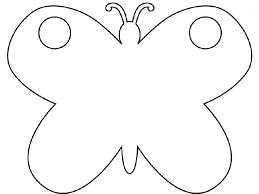 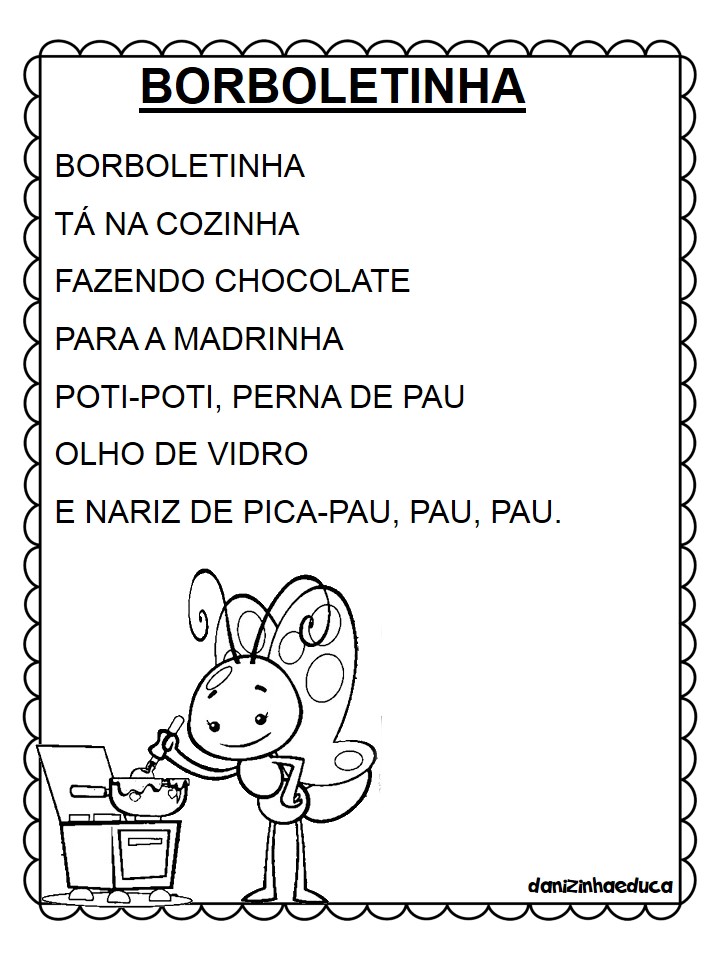 ENFEITE, RECORETE E BRINQUE COM A MÁSCARA DO COELHO.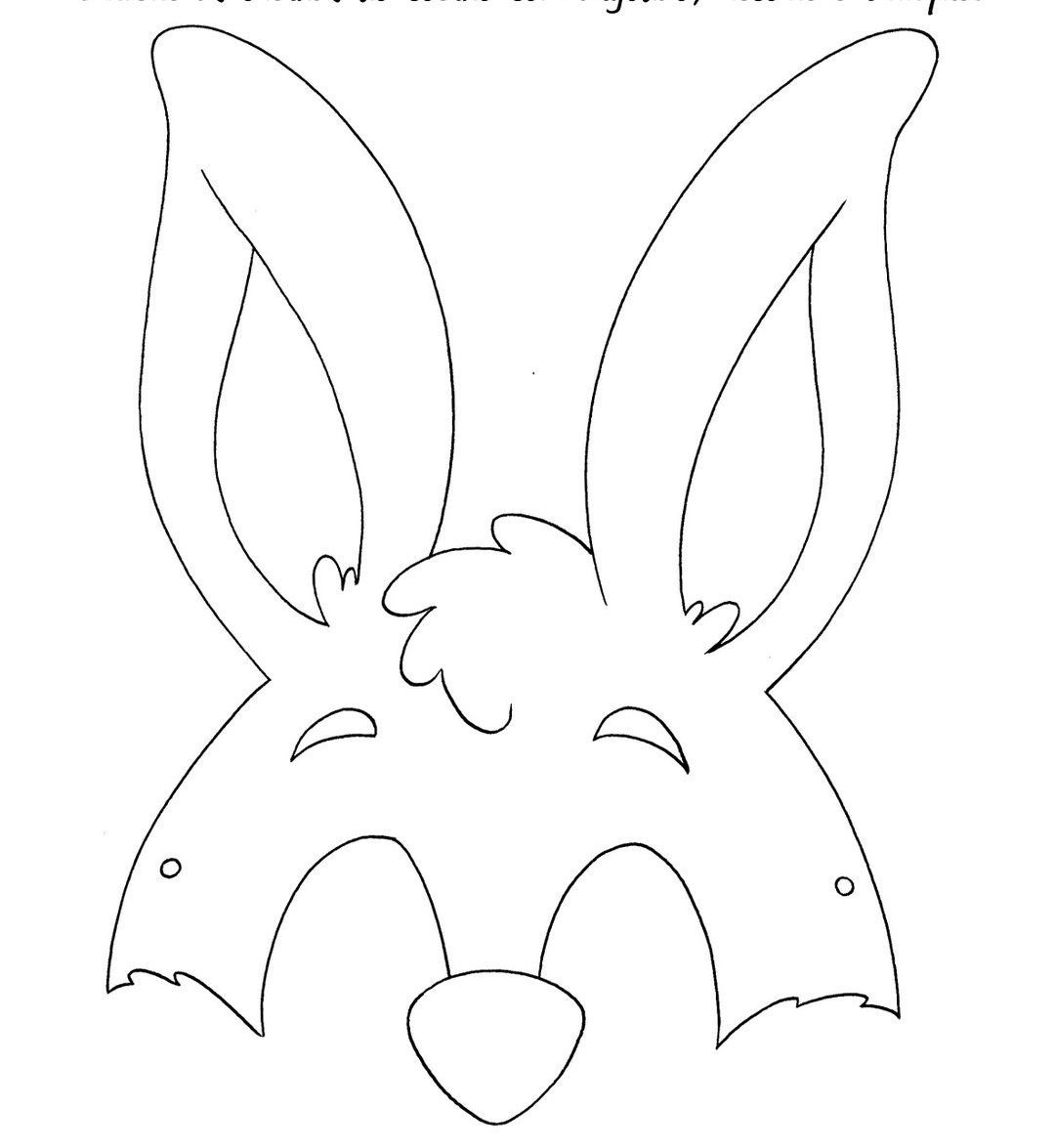 